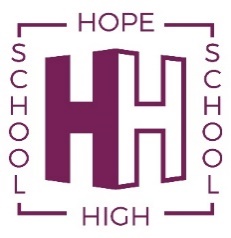 Term Dates 2024 - 2025Autumn Term 2024INSET Day (1) Monday 2nd September 2024 (School closed to pupils)INSET Day (2) Tuesday 3rd September 2024 (School closed to pupils)School re-opens: Wednesday 4th September 2024 School closes: Friday 18th October 2024Half term: Monday 21st October - Friday 25th October 2024INSET Day (3) Monday 28th October 2024 (School closed to pupils)School re-opens: Tuesday 29th October 2024School closes: Friday 20th December 2024Spring Term 2025School re-opens: Monday 6th January 2025School closes: Friday 14th February 2025Half term: Monday 17th February - Friday 21st February 2025School re-opens: Monday 24th February 2025School closes: Friday 4th April 2025Summer Term 2025School re-opens: Tuesday 22nd April 2025May Day Bank Holiday: Monday 5th May 2025School closes: Friday 23rd May 2025Half term: Monday 26th May - Friday 30th May 2025 School re-opens: Monday 2nd June 2025School closes: Friday 18th July 2025INSET Day (4) Monday 21st July 2025 (School closed to pupils)INSET Day (5) Tuesday 22nd July 2025 (School closed to pupils)Total number of days - 195